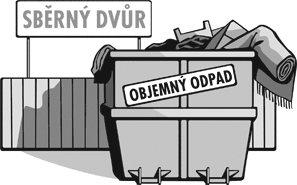 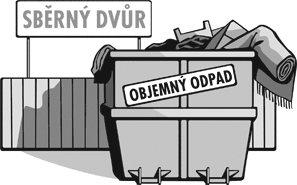 Městský úřad Světlá nad Sázavu, odbor životního prostředí a TBS Světlá nad Sázavou p.o. oznamují občanům Světlé nad Sázavou, že ve dnech od 9. října 2017 – 26. října 2017 se uskuteční podzimní svoz objemného odpadu. Svoz bude probíhat tak, že odpad bude ve svozový den, v určenou dobu a na určeném místě odkládán do přistavených kontejnerů.Svoz bude prováděn na území města a jeho místních částech dle stanovených termínů v rozpisu svozu.   SVOZ BUDE PROBÍHAT NÁSLEDUJÍCÍM ZPŮSOBEMve stanovený den a čas budou na určená místa přistaveny kontejnery kontejnery zde budou umístěny od 14.00 – 20.00 hodin, po uplynutí této doby budou odvezeny na stanovišti budou umístěny 2 kontejnery. Jeden kontejner na objemný odpad a jeden kontejner na elektro, do kterých se budou odkládat odpady přímo. po odvozu kontejnerů  ze stanoviště je možné využít kontejnery v jiné ulici dle rozpisu tento svoz je určen pro odkládání určených druhů odpadů pocházejících od fyzických osob s trvalým pobytem na území města Světlá n/S. a jeho místních částí, dále na odpad pocházející od osob, které vlastní na území města a v jeho místních částech stavbu sloužící k individuální rekreaci, tj. osob, které platí poplatek za odpad městu Světlá nad Sázavou JAKÝ ODPAD LZE DO VELKOOBJEMOVÝCH KONTEJNERŮ ODLOŽITobjemné odpady jako např. starý nábytek, linoleum, koberce, umyvadla, vany,  matracez nebezpečných odpadů lze např. autobaterie a pneumatiky (ty odkládejte do kontejneru na elektro) elektrozařízení (např. lednice, pračky, televizory, počítače, sporáky), které je nutné odkládat kompletní, v nerozebraném stavu, jinak je nelze odevzdat v rámci zpětného odběru elektrozařízení V RÁMCI SVOZU ODPADŮ SE NESMÍ ODKLÁDAT drobný komunální odpad, který lze odkládat do popelnice biologicky rozložitelný odpad a jiné organické odpadytekutý odpad, zejména nebezpečné chemikálie, kyseliny, vývojky, oleje – tento odpad lze    odevzdat bezplatně na sběrný dvůr stavební suť, odpady obsahující nebezpečný azbest, např. eternit!V případě dotazů se obraťte na TBS města Světlá n. S.  tel. č. 569 452 656 nebo na odbor životního prostředí tel. č. 569 496 644. 